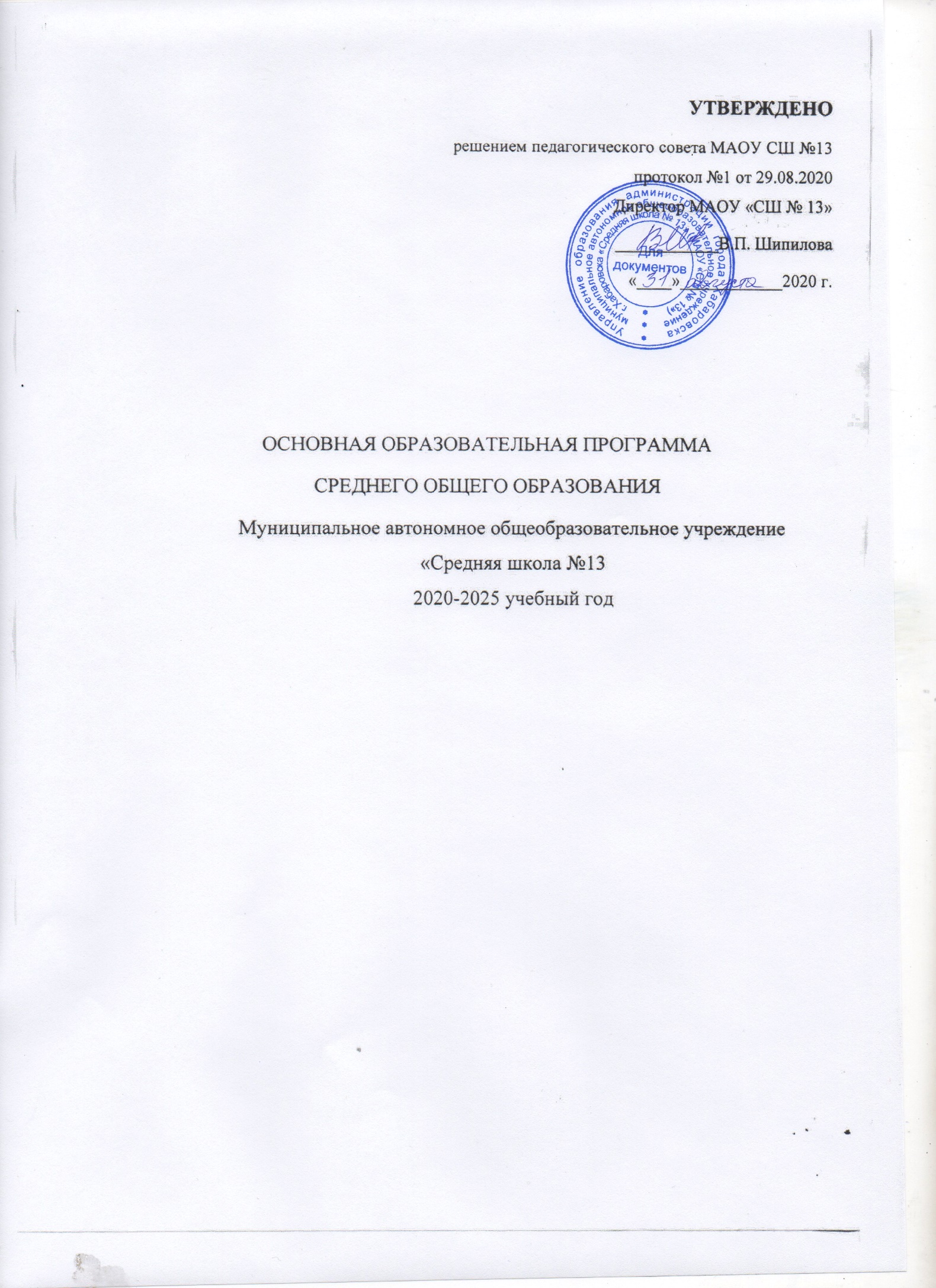 Содержание1. Статус документа                                                                                             стр. 3-42.Структура Программы2.1 Целевой раздел                                                                                                 стр.4-6Программы отдельных учебных предметов, курсов                                       стр.6-102.Организационный раздел3.1 Учебный план                                                                                                стр.10-113.2Таблица сетка часов учебного плана                                                         стр.12-133.3 Календарный учебный график                                                                   стр.14-153.4Система условий реализации основной образовательной программы             3.4.1 Описание кадровых условий                                                                      стр.15-253.4.2 Профессиональное развитие и повышение квалификации                    стр.25-301.Статус документа.Основная образовательная программа среднего общего образования Муниципального автономного общеобразовательного учреждения «Средняя школа № 13» – нормативно-управленческий документ, определяющий содержание образования и организацию образовательного процесса в 2017-2019 учебном году на III ступени обучения в МАОУ «СШ  №13».Программа разрабатывается и принимается школой на основе ФК ГОС , нормативно-правовых документов, регламентирующих деятельность школы, учитывает образовательный запрос учащихся и их родителей, определяет цели, задачи развития МАОУ «СШ №13», координирует деятельность педагогического коллектива.ООП СОО МАОУ «СШ № 13» составлена  на основе следующих документов: -закона «Об образовании в Российской Федерации»;-приказа Министерства образования и науки Российской Федерации от 09.03.2004 №1312 «Об утверждении федерального базисного учебного плана и примерных учебных планов для образовательных учреждений Российской Федерации, реализующих программы общего образования»;-приказом Министерства образования и науки РФ от 20.08.2008 №241 «Изменения, которые вносятся в федеральный базисный учебный план и примерные учебные планы для образовательных учреждений Российской Федерации, реализующих программы общего образования, утверждённые приказом Министерства образования Российской Федерации от 9 марта 2004 года №1312 «Об утверждении федерального базисного учебного плана и примерных учебных планов для образовательных учреждений Российской Федерации, реализующих программы общего образования».-приказа Министерства образования и науки РФ от 05.03.2004 №1089 «Об утверждении федерального компонента государственных образовательных стандартов начального, основного и среднего общего образования»;-типового положения об ОУ, утвержденным постановлением правительства РФ от 19.03.2001 №196;-примерных образовательных программам по предметам;-санитарно-эпидемиологических правил и нормативов «Гигиенические требования к условиям обучения в общеобразовательных учреждениях СанПиН 2.4.2.2821-10, утв. Главным государственным санитарным врачом РФ от 29 декабря 2010года, №189;-Устава МАОУ «СШ №13».       ООП СОО МАОУ «СШ № 13» обеспечивает реализацию ФК ГОС с учётом типа школы (муниципальное автономное  общеобразовательное) и вида образовательного учреждения (средняя общеобразовательная), а также образовательных потребностей и запросов участников образовательных отношений.Структура документа.Основная образовательная программа среднего общего образования МАОУ «СШ № 13»   содержит три  раздела: целевой, содержательный, организационный.1. ЦЕЛЕВОЙ РАЗДЕЛ1.1 Пояснительная запискаЦелями реализации основной образовательной программы среднего общего образования являются: — обеспечение планируемых результатов по достижению выпускником целевых установок, знаний, умений, навыков, компетенций и компетентностей, определяемых личностными, семейными, общественными, государственными потребностями и возможностями обучающегося старшего школьного возраста, индивидуальными особенностями его развития и состояния здоровья; — становление и развитие личности в её индивидуальности, самобытности, уникальности, неповторимости.Достижение поставленных целей предусматривает решение следующих основных задач:— обеспечение соответствия основной образовательной программы требованиям Стандарта;— обеспечение преемственности основного общего, среднего общего образования;— обеспечение доступности получения качественного среднего общего образования, достижение планируемых результатов освоения основной образовательной программы среднего общего образования всеми обучающимися, в том числе детьми-инвалидами и детьми с ограниченными возможностями здоровья;— установление требований к воспитанию и социализации обучающихся как части образовательной программы и соответствующему усилению воспитательного потенциала школы;— обеспечение эффективного сочетания урочных и внеурочных форм организации образовательного процесса, взаимодействия всех его участников;— взаимодействие школы при реализации основной образовательной программы с социальными партнёрами;— выявление и развитие способностей обучающихся, в том числе одарённых детей, детей с ограниченными возможностями здоровья и инвалидов, их профессиональных склонностей через систему клубов, секций, студий и кружков, организацию общественно полезной деятельности, в том числе социальной практики;— участие обучающихся, их родителей (законных представителей), педагогических работников и общественности в проектировании и развитии внутришкольной социальной среды, школьного уклада;— профессиональная ориентация обучающихся при поддержке педагогов, психологов, социальных педагогов, сотрудничестве с учреждениями профессионального образования, центрами профессиональной работы;— сохранение и укрепление физического, психологического и социального здоровья обучающихся, обеспечение их безопасности.В основе реализации основной образовательной программы лежит системно-деятельностный и компетентностно-деятельностный подходы, которые предполагает:— воспитание и развитие качеств личности, отвечающих требованиям информационного общества, инновационной экономики, задачам построения российского гражданского общества на основе принципов толерантности, диалога культур и уважения его многонационального состава;— формирование соответствующей целям общего образования социальной среды развития обучающихся в системе образования, переход к стратегии социального проектирования и конструирования на основе разработки содержания и технологий образования, определяющих пути и способы достижения желаемого уровня (результата) личностного и познавательного развития обучающихся;— ориентацию на достижение цели и основного результата образования — развитие на основе сформированных ключевых компетентностей, познания и освоения мира личности обучающегося, его активной учебно-познавательной деятельности, формирование его готовности к саморазвитию и непрерывному образованию;— признание решающей роли содержания образования, способов организации образовательной деятельности и учебного сотрудничества в достижении целей личностного и социального развития обучающихся;— учёт индивидуальных возрастных, психологических и физиологических особенностей обучающихся, роли, значения видов деятельности и форм общения при построении образовательного процесса и определении образовательно-воспитательных целей и путей их достижения;— разнообразие индивидуальных образовательных траекторий и индивидуального развития каждого обучающегося, в том числе одарённых детей, детей-инвалидов и детей с ограниченными возможностями здоровья.Основная образовательная программа формируется с учётом психолого-педагогических особенностей развития старшеклассников в 10-11 классах, связанных с тем, что:на первое место ставятся умственные способности, знания, умения, навыки ориентированные на личность ученика;формируется новое отношение к учению. Самостоятельность и избирательность в учении. Старшеклассников привлекают предметы и виды знаний, где могут лучше узнать себя, проявить самостоятельность;происходит становление нравственного самосознания;происходит становление теоретического рефлексивного мышления;старшеклассник умеет оперировать гипотезами, решая интеллектуальные задачи;профессиональное самоопределение является центральным психологическим новообразованием; интенсивно формируется мировоззрение; повышается уровень самоконтроля и саморегуляции; возникает особое познавательное отношение к самому себе, выступающее в виде желания и умения анализировать и оценивать собственные поступки, а также способность вставать на точку зрения другого человека, видеть и воспринимать мир с иных позиций, чем свои собственные.Учёт особенностей возраста, успешность и своевременность формирования новообразований познавательной сферы, качеств и свойств личности связывается с активной позицией учителя, а также с адекватностью построения образовательного процесса и выбора условий и методик обучения.1.2 Планируемые результаты освоения обучающимися основной образовательной программы среднего общего образованияОбщие положенияПланируемые результаты освоения основной образовательной программы среднего общего образования представляют собой систему ведущих целевых установок и ожидаемых результатов освоения всех компонентов, составляющих содержательную основу образовательной программы. Они обеспечивают связь между требованиями Стандарта, образовательным процессом и системой оценки результатов освоения основной образовательной программы среднего общего образования, выступая содержательной и критериальной основой для разработки программ учебных предметов, курсов, учебно-методической литературы, с одной стороны, и системы оценки — с другой. В соответствии с требованиями ФК ГОС система планируемых результатов устанавливает и описывает основные умения, знания и навыки, которыми должен овладеть выпускник старшей школы, особо выделяя среди них те, которые выносятся на итоговую оценку, в том числе государственную аттестацию выпускников. Оценка достижения планируемых результатов этого блока на уровне, характеризующем исполнительскую компетентность учащихся, ведётся с помощью заданий базового уровня, а на уровне действий, составляющих зону ближайшего развития большинства обучающихся, — с помощью заданий повышенного уровня. Успешное выполнение обучающимися заданий базового уровня служит единственным основанием для получения документа о получении среднего общего образования.В ряде случаев достижение планируемых результатов целесообразно вести в ходе текущего и промежуточного оценивания, а полученные результаты фиксировать в виде накопленной оценки (например, в форме портфеля достижений) и учитывать при определении итоговой оценки.Поэтому при организации образовательного процесса, направленного на реализацию и достижение планируемых результатов, от учителя требуется использование таких педагогических технологий, которые основаны на дифференциации требований к подготовке обучающихся.На ступени среднего общего образования устанавливаются планируемые результаты освоения:• учебных программ по всем предметам (на базовом или профильном уровнях) — «Русский язык», «Литература», «Иностранный язык», «История», «Обществознание», «Экономика», «Право», «География», «Алгебра и начала анализа», «Геометрия», «Информатика», «Физика», «Биология», «Химия», «Физическая культура» и «Основы безопасности жизнедеятельности», «Астрономия».В данном разделе основной образовательной программы приводятся планируемые результаты освоения всех обязательных учебных предметов на ступени среднего общего образования.1.3 Система оценки достижения планируемых результатов освоения основной образовательной программы среднего общего образования Общие положенияСистема оценки достижения планируемых результатов освоения основной образовательной программы среднего общего образования представляет собой один из инструментов реализации требований Стандарта к результатам освоения основной образовательной программы, направленный на обеспечение качества образования, что предполагает вовлечённость в оценочную деятельность как педагогов, так и обучающихся.Система оценки призвана способствовать поддержанию единства всей системы образования, обеспечению преемственности в системе непрерывного образования. Её основными функциями являются ориентация образовательного процесса на достижение планируемых результатов освоения основной образовательной программы среднего общего образования и обеспечение эффективной обратной связи, позволяющей осуществлять управление образовательным процессом.Основными направлениями и целями оценочной деятельности в соответствии с требованиями Стандарта являются оценка образовательных достижений обучающихся (с целью итоговой оценки) и оценка результатов деятельности образовательных учреждений и педагогических кадров Полученные данные используются для оценки состояния и тенденций развития системы образования разного уровня.Итоговая оценка результатов освоения основной образовательной программы среднего общего образования определяется по результатам промежуточной и итоговой аттестации обучающихся.Результаты промежуточной аттестации, представляющие собой результаты внутришкольного мониторинга индивидуальных образовательных достижений обучающихся, осуществляется в ходе совместной оценочной деятельности педагогов и обучающихся, т. е. является внутренней оценкой.Результаты итоговой аттестации выпускников (в том числе государственной) характеризуют уровень достижения предметных и метапредметных результатов освоения основной образовательной программы среднего общего образования. Государственная аттестация выпускников осуществляется внешними (по отношению к образовательному учреждению) органами, т. е. является внешней оценкой.Особенности оценки предметных результатовОценка предметных результатов представляет собой оценку достижения обучающимся планируемых результатов по отдельным предметам.Формирование этих результатов обеспечивается за счёт основных компонентов образовательного процесса — учебных предметов.Система оценки предметных результатов освоения учебных программ предполагает выделение базового уровня достижений как точки отсчёта при построении всей системы оценки и организации индивидуальной работы с обучающимися.Реальные достижения обучающихся могут соответствовать базовому уровню, а могут отличаться от него как в сторону превышения, так и в сторону недостижения.Для описания достижений обучающихся целесообразно установить следующие пять уровней.Базовый уровень достижений — уровень, который демонстрирует освоение учебных действий с опорной системой знаний в рамках диапазона (круга) выделенных задач. Достижению базового уровня соответствует отметка «удовлетворительно» (или отметка «3», отметка «зачтено»).Превышение базового уровня свидетельствует о кругозоре, широте (или избирательности) интересов. Целесообразно выделить следующие два уровня, превышающие базовый: повышенный уровень достижения планируемых результатов, оценка «хорошо» (отметка «4»);высокий уровень достижения планируемых результатов, оценка «отлично» (отметка «5»).Недостижение базового уровня (пониженный и низкий уровни достижений) фиксируется в зависимости от объёма и уровня освоенного и неосвоенного содержания предмета. Описанный выше подход целесообразно применять в ходе различных процедур оценивания: текущего, промежуточного и итогового.Итоговая оценка выпускника определяется как среднее арифметическое полугодовых и годовых отметок обучающегося  за каждый год обучения по образовательной программе среднего общего образования и выставляется в аттестат целыми числами в соответствии с правилами математического округления.Педагогический совет МАОУ «СШ №13» на основе выводов, сделанных классными руководителями и учителями-предметниками, рассматривает вопрос об успешном освоении данным обучающимся основной образовательной программы среднего общего образования и выдаче документа государственного образца об уровне образования — аттестата о среднем общем образовании.Результатом реализации программы должна стать модель выпускника: это личность	с высокой учебно-познавательной мотивацией и высоким уровнем образовательной подготовки;-мотивированная к осуществлению познавательной деятельности на основе понимания роли и места образования и  науки  в развитии общества, значения связи образования, науки и  практики для общественного прогресса, -владеющая познавательной самостоятельностью,  умением   самостоятельно добывать знания и применять их в познавательном процессе; -умеющая высказывать и отстаивать свою точку зрения; находить консенсус, строить и вести общение в различных ситуациях и с различными людьми; -имеющая активную гражданскую позицию, способная проявлять сильные стороны своей личности в жизнедеятельности класса и школы;-способная видеть и понимать гармонию и красоту, имеющая представление о выдающихся деятелях и произведениях науки,  литературы и искусства.Таким образом, выпускник МАОУ «СШ №13»  - гармоничный, конкурентоспособный человек,  обладающий необходимым потенциалом, в том числе нравственным,  для успешной жизнедеятельности в современном социуме, а также для успешной деятельности в любой сфере социально-экономической и культурной жизни общества.2.ОРГАНИЗАЦИОННЫЙ РАЗДЕЛ1.Учебный планНормативная база для разработки учебного планаОбщие положения: Учебный план муниципального автономного общеобразовательного учреждения «Средняя школа № 13» на 2017-2018  учебный год разработан на основе:Федерального Закона от 29.12.2012 № 273-ФЗ «Об образовании в Российской Федерации»;Федеральный базисный учебный план, утвержденным приказом Министерства образования Российской Федерации от 09.03.2004 №1312 (далее ФБУП – 2004);Федерального компонента государственного стандарта общего образования, утверждённого приказом Министерства образования Российской Федерации от 05.03.2004 № 1089 «Об утверждении федерального компонента государственных стандартов начального общего, основного общего и среднего (полного) общего образования» для (V–XI(XII) классов);Порядка организации и осуществления образовательной деятельности по основным общеобразовательным программам – образовательным программам начального общего, основного общего и среднего общего образования, утверждённым приказом Министерства образования и науки Российской Федерации от 30.08.2013 № 1015;Постановления Главного  санитарного врача РФ от 29.12.2010 № 189 (с изменениями на 29 июня 2011 года) «Об утверждении СанПиН 2.4.2.2821-10 «Санитарно-эпидемиологические требования к условиям и организации обучения в общеобразовательных учреждениях»; Постановления Правительства Российской Федерации от 19 марта . № 196 «Об утверждении типового положения об общеобразовательном учреждении» (с изменениями);Приказ Министерства образования и науки Российской Федерации от 30 августа 2013  года № 1015 «Об утверждении Порядка организации и осуществления образовательной деятельности по основным общеобразовательным программам – образовательным программам начального общего, основного общего и среднего общего образования» (с изменениями);Приказа  Министерства образования и науки Российской Федерации от 31 марта 2014 г. № 253 «Об утверждении федерального перечня учебников, рекомендуемых к использованию при реализации имеющих государственную аккредитацию образовательных программ начального общего, основного общего, среднего общего образования»;                Учебный план для 10-11х  классов, реализующих базисный учебный план – 2004   среднего общего образования на 2017-2018 учебный год     Учебный план муниципального автономного общеобразовательного учреждения Средняя школа № 13» на 2017-2018 учебный год разработан на основании образовательной программы МАОУ «СШ №13», реализующей цели и задачи Базисного учебного плана – 2004.В старшей школе открыт универсальный  класс:10  – универсальный класс с углубленным изучением русского языка и алгебры11  – универсальный класс с углубленным изучением русского языка и алгебрыЭлективные курсы в МАОУ «СШ № 10» в 2018-2019 учебном году.    Учебные предметы «Экономика» и  «Право»  изучаются как самостоятельные  предметы в профильных классах.Учебный пландля 10-11х  классов, реализующих базисный учебный план – 2004 среднего общего образования на 2018-2019 учебный годУчебный план для X-XI классов ориентирован на 2-летний нормативный срок освоения общеобразовательной программы среднего (полного) общего образования и рассчитан на 34 учебных недели.В 2018/2019 учебном году в средней школе реализуются следующие образовательные программы:общеобразовательная программа среднего (полного) общего образования, обеспечивающая профильную  подготовку обучающихся по предметам социально – экономического  профиля (10-11 класс);общеобразовательная программа среднего (полного) общего образования, обеспечивающая профильную подготовку обучающихся по предметам социально – экономического  профиля (10-11 класс);Модель профильного обучения предполагает стандартизацию двух уровней изучения основных учебных предметов: базисного и профильного, включение 
в компонент общеобразовательной организации элективных учебных предметов, которые может выбрать обучающийся в соответствии с индивидуальным профилем обучения. Федеральный компонент учебного плана определяет совокупность базовых и профильных общеобразовательных учебных предметов.При освоении образовательной программы общего образования профильное изучение отдельных учебных предметов организовано в условиях шестидневной учебной недели 10-11 классов. Для реализации образовательной программы, обеспечивающей профильное изучение отдельных учебных предметов, предметных областей, используются часы учебного плана компонента ОУ. Деление классов на две группы производится при реализации общеобразовательных программ среднего общего образования при проведении учебных занятий по «Иностранному языку», , «Информатике и ИКТ», «Физической культуре», «Физике» и «Химии» (при проведении практических занятий), при проведении занятий по профильным предметам, при проведении занятий по другим  предметам, для организации профильного обучения  в X-XI классах, элективным курсам в IX-XI классах, при использовании часов регионального компонента и компонента общеобразовательного учреждения допускается деление класса на две группы при контингенте не менее 25 человек.Для удовлетворения потребностей учащихся и их родителей в МАОУ «СШ № 13» открыты профили: 10, 11 – универсальный с углубленным изучением русского языка и алгебры , 	Изучение алгебры в 11-х классах ведется по программе Мордковича, а в 10-х классах по программе Никольского (профильный уровень для социально – экономического и информационно – технологического профилей), геометрия по учебнику Атанасяна С.И.В 2017-2018 учебном году в учебный план МАОУ «СШ № 13» среднего общего образования внесен предмет «Астрономия» (приказ Министерства образования и науки РФ № 505 от 7 июня 2017 года «О внесении изменений в федеральный компонент начального общего, основного общего и среднего (полного) общего образования, утвержденный приказом Министерства образования Российской Федерации 5 марта 2004 года №1089») в перечень учебных предметов независимо от профильной направленности. Предмет «Астрономия» представлен на базовом уровне и рассчитан на изучение в объеме 34 часов за 2 года обучения на уровне среднего общего образования (1 час в неделю в10 классх (2018-2019 учебный год)  и 1 час в неделю в первом полугодии 11 класса (2018-2019 учебный год). При изучении «Астрономии» используется учебник «Астрономия 10-11 класс» автора Чаругина В.М. (изд. «Просвещение»). Предельно допустимая аудиторная недельная нагрузка сохранена: в 10-11 классах 37 часов. Объем домашних заданий соответствует требованиям санитарно – гигиенических норм.10 б класс (2018-2019 учебный год)11 б класс (2019-2020 учебный год)Профиль: универсальный, углублённое изучение русского языка и математики	Формы промежуточной аттестации обучающихся      Промежуточная аттестация – форма контроля, определяющая успешность обучения в течение всего учебного года и подведение итогов за контролируемый период (урок, серия уроков по теме, четверть, полугодие, год) в виде стартового, текущего,  годового контроля предметных знаний, комплексных интегрированных контрольных работ умений и навыков обучающихся и метапредметных результатов.    Контроль осуществляется через следующие виды промежуточной аттестации:- стартовый (предварительный) контроль, который имеет диагностические задачи и осуществляется в начале учебного года или перед изучением новых крупных разделов; - контроль по результату (урока, темы, раздела, курса), который проводится после осуществления учебного действия методом сравнения фактических результатов или выполненных операций с образцом;- итоговый контроль, который предполагает комплексную проверку образовательных результатов по всем ключевым целям и направлениям. Анализ промежуточной аттестации учащихся проводится ежегодно в конце декабря и во второй половине мая. В ходе промежуточной аттестации устанавливается соответствие полученных результатов обучения образовательным целям.Кадровое и методическое обеспечение соответствует учебному плану. 4.4 Календарный учебный график. Организация образовательного процесса регламентируется календарным учебным графиком. Режим функционирования устанавливается в соответствии с СанПиН 2.4.2.2821-10 и Уставом образовательного учреждения.Продолжительность учебного года:  1 классы – 33 учебные недели,  2 - 11 классы – 34 учебные недели.Продолжительность урока в основной школе составляет 45 минут.Школа обучается в 2 смены: Старшая школа – в 1 сменуМаксимально допустимая нагрузка по классам составляет: Количество часов не превышает величину максимальной образовательной нагрузки.Выбор учебников и учебных пособий, используемых при реализации учебного планаИзучение учебных предметов федерального компонента организуется с использованием учебников, включённых в Федеральный перечень (Приказ Министерства образования и науки РФ от 31.03.2014 № 253 «Об утверждении федерального перечня учебников, рекомендуемых к использованию при реализации имеющих государственную аккредитацию образовательных программ начального общего, основного общего и среднего общего образования», с изменениями приказ Министерства образования и науки от 08.06.2015 № 576)3.4 Система условий реализации основной образовательной программыИнтегративным результатом выполнения требований к условиям реализации основной образовательной программы образовательного учреждения должно быть создание и поддержание развивающей образовательной среды, адекватной задачам достижения личностного, социального, познавательного (интеллектуального), коммуникативного, эстетического, физического, трудового развития обучающихся.Система условий реализации основной образовательной программы МАОУ «СШ №10» базируется на результатах проведённой в ходе разработки программы комплексной аналитико-обобщающей и прогностической работы, включающей:• анализ имеющихся в образовательном учреждении условий и ресурсов реализации основной образовательной программы основного общего образования;• установление степени их соответствия требованиям Стандарта, а также целям и задачам основной образовательной программы образовательного учреждения, сформированным с учётом потребностей всех участников образовательного процесса;• выявление проблемных зон и установление необходимых изменений в имеющихся условиях для приведения их в соответствие с требованиями Стандарта;• разработку с привлечением всех участников образовательного процесса и возможных партнёров механизмов достижения целевых ориентиров в системе условий;• разработку сетевого графика (дорожной карты) создания необходимой системы условий;• разработку механизмов мониторинга, оценки и коррекции реализации промежуточных этапов разработанного графика (дорожной карты).3.4.1. Описание кадровых условий реализации основной образовательной программы среднего общего образования включает:Кадровое обеспечениеМАОУ «СШ № 13»  укомплектовано кадрами, имеющими необходимую квалификацию для решения задач, определённых основной образовательной программой образовательного учреждения, способными к инновационной профессиональной деятельности, а также медицинским работником, работниками пищеблока, вспомогательным персоналом.Характеристика учителей по категориям3.4.2 Профессиональное развитие и повышение квалификации педагогических работниковОсновным условием формирования и наращивания необходимого и достаточного кадрового потенциала образовательного учреждения является обеспечение в соответствии с новыми образовательными реалиями и задачами адекватности системы непрерывного педагогического образования происходящим изменениям в системе образования в целом. Современная деятельность педагога требует готовности обеспечивать инновационные и творческие процессы. Задача методической службы в том и состоит, чтобы уметь увидеть и помочь развиться инициативам, адресно и своевременно оказать помощь каждому педагогу.Одним из таких направлений является повышение квалификации через курсовую подготовку.Классназвание элективного курсапредметкол-во часовпрограмма10-1 часПрактикум «Решение задач по геометрии»математика34Элективный курс «Практикум по математике», авт. Горшкова С.Н.10 -1 часГоворим и пишем правильноРусский язык34программы элективных курсов по русскому языку и литературе 10-11 класс, учебное пособие серии «Курс подготовки к ЕГЭ по русскому языку» авторы С.А.Войтас и др.10 -1 часРусский язык в формате ЕГЭРусский язык34программы элективных курсов по русскому языку и литературы 10-11 класс, изд. «Русское слово», Москва, 2006 год автор Л.Г.Смирнова10-1 часПрактикум «Решение задач по геометрии»математика34Элективный курс «Практикум по математике», авт. Горшкова С.Н.11 – 1 часРусский язык в формате ЕГЭРусский язык34программы элективных курсов по русскому языку и литературы9-11 класс, изд. Айрис Пресс, Москва, 2007 год11 -1 часРусский язык в формате ЕГЭРусский язык34программы элективных курсов по русскому языку и литературы9-11 класс, изд. Айрис Пресс, Москва, 2007 год11 -1 часПрактикум «Решение задач по геометрии»математика34Элективный курс «Практикум по математике», авт. Горшкова С.Н.11 -1 часПрактикум «Решение задач по геометрии»математика34Элективный курс «Практикум по математике», авт. Горшкова С.Н.Учебные предметыЧисло недельных учебных часовЧисло недельных учебных часов10  класс 11 класс1.Федеральный компонент1.Федеральный компонент1.Федеральный компонентБазовые учебные предметыБазовые учебные предметыБазовые учебные предметыЛитература33Иностранный язык (английский)33История (история России, всеобщая история)2  2Обществознание 22Биология11Химия11Физика22География11Физическая культура33Основы безопасности жизнедеятельности11Астрономия1Профильные учебные предметыПрофильные учебные предметыПрофильные учебные предметыАлгебра и начала анализа44Геометрия22Русский 662. Компонент образовательного учреждения2. Компонент образовательного учреждения2. Компонент образовательного учрежденияЭлективные учебные предметы67Предельно допустимая аудиторная учебная нагрузка учащихся3737Классы6 дневная учебная неделя5  дневная учебная неделя10-1137-Образование и категорияКоличество учителейОбразование и категория2017-2019 уч. год0Первая категория2Высшая категория0